MUJERES QUE AMAN MUJERES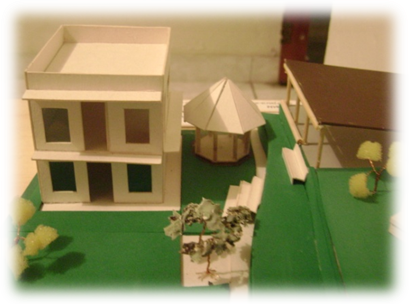 AMAM (Asociación de Mujeres que Aman Mujeres), pretende posicionar la concepción de dignidad lésbica en el área metropolitana los próximos tres años, concretando las acciones públicas, pero sobretodo las internas, tanto íntimas como privadas, para construir realidades más justas y gozosas para las mujeres que amamos mujeres desde una óptica lésbica feminista. En el plano inmediato, estamos  gestionando los recursos humanos necesarios para el desarrollo de un SPA’ Mujeres que Aman Mujeres, donde se atienda integralmente la salud de las mujeres que aman mujeres, teniendo como enfoques:Desconcentración del conocimiento y los recursos.Tejidos sororos (Solidaridad y concordia entre mujeres, que implica un reconocimiento mutuo, plural y colectivo).Autoconciencia y empoderamiento.Derechos de la MujerSalud holística de las MAM (Mujeres que Aman Mujeres).Construir una relación entre mujeres es construir una relación de pares donde es necesaria la sororidad y la creatividad para inventar otras formas de sensualidad, asumiendo el autocompromiso cotidiano del placer para desobedecer al patriarcado, reconocerse y construir la propia individualidad desde la naturalidad de nuestra sexualidad. Dejando atrás el automatismo (Disociación entre la conducta y la conciencia. Conjunto de acciones que se realizan con carácter inconsciente, fruto del hábito o la asociación refleja), descubrimos el potencial transformador de la vida íntima, privada (de las relaciones con las cercanas familia, estudio, trabajo, etc.) y pública. Con esta motivación y conociendo la situación de empobrecimiento, desplazamiento y exclusión de las mujeres que aman mujeres, que desencadena graves problemas en su salud física, mental y emocional, emprendemos la adecuación del SPA para la atención integral de nuestra salud. Este espacio será habitado por aquellas que quieran beneficiarse de sus programas de forma permanente, transitoria y temporal.Estableciendo las condiciones humanas, de infraestructura y logísticas necesarias para la acogida permanente de las mujeres que aman mujeres y la promoción de las actividades dirigidas a viabilizar la recuperación de la salud perdida, podremos superar la realidad que relatamos en el siguiente cuadro:Nuestras estrategias se basan en:Medicina Holística-creativa. Análisis y acompañamiento personalizado de cada mujer. Desintoxicación voluntaria. Acogida en cualquier caso de diagnostico. Alfabetización en letras, música y otros saberes (ciencia feminista). Festival musical mujeres que aman mujeres.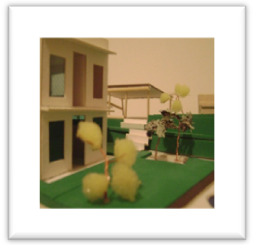 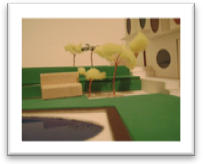 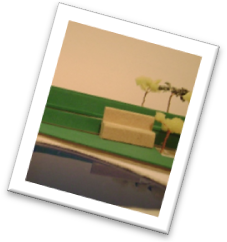 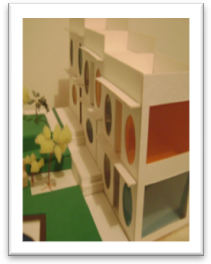 Esperamos contar contigo para la realización y consolidación del SPA’MAM.DIAGNÓSTICOINDICADORPROPUESTARESULTADOS ESPERADOSProstituciónETS no tratadasEmbarazos no deseados.Malnutrición.Baja autoestimaMarcas de maltrato físicoAnalfabetismoInvitar verbalmente a las mujeres en ejercicio de la prostitución a hacer parte de nuestro-su spa y su objetivo inmanente.Erradicar la prostitución  como concepto laboral del mayor número posible de mujeres en el área metropolitana en mediano plazo.DrogadicciónMalnutriciónBajo pesoBaja autoestimaAnsiedadMarcas de maltrato físico.Ofrecerles un espacio para sus procesos integrales de salud desde la lógica  feminista.Desintoxicar  y generar otras metodologías para el afrontamiento de los conflictos  y maneras de divertirseHabitantes calleDesnutriciónRespuesta violenta ante conflictosBaja autoestimaMarcas de maltrato físicoAnalfabetismoBrindarles el amor que se les ha negado además de todos los programas que ofrece el SPA’ Mujeres que Aman Mujeres. El Desarrollo de habilidades que le sirvan para asumir su dignidad. Abuso sexualETS no tratadasEmbarazos no deseados.Baja autoestimaMarcas de maltrato físicoProblemas de comunicaciónRetirar de inmediato del ambiente que facilita esta situación y realizar acompañamiento personalizado.Emancipación del abuso y los conflictos consecuentesMaltrato y Abandono familiarMarcas de maltrato físicoSumisión y sometimientoBaja autoestimaReubicación de vivienda y el concepto de familia.El amadrinamiento de mujeres por parte de otras mujeres como un gesto de sororidadViolencia de parejaMarcas de maltrato físicoSumisión/DominaciónBaja autoestimaTrámite amistoso del conflicto.Conciliación de las partes Extorsión IntimidaciónMarcas de maltrato emocionalSometimiento y sumisiónEmpobrecimientoEstimular su capacidad definitoria, emergente del empoderamiento, para salir de la intimidación.Que las mujeres no sigan cediendo a la amenaza 